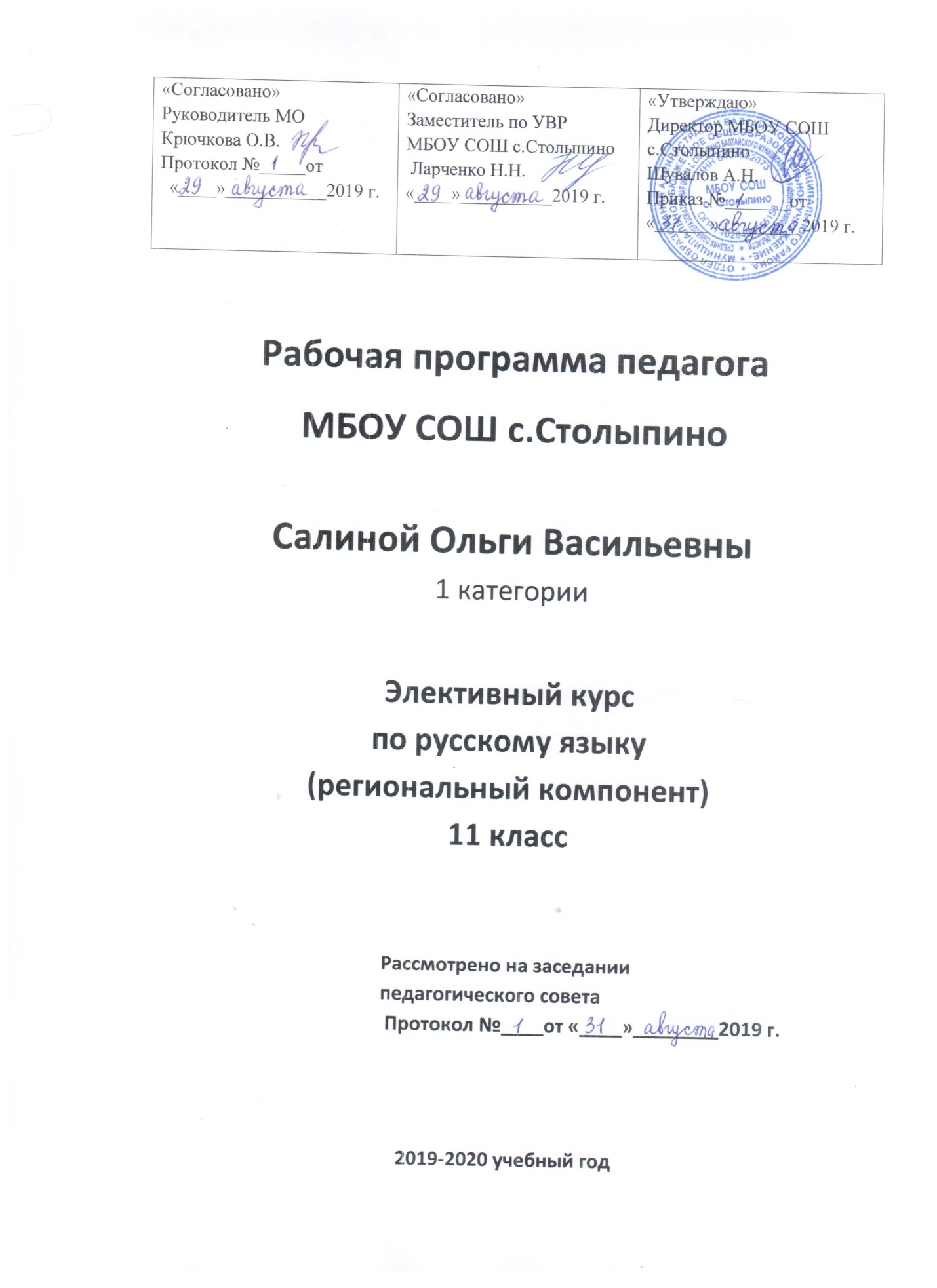 Пояснительная записка       Рабочая программа регионального компонента по русскому языку для 10-11 класса создана на основе Закона «Об образовании в РФ», примерной программы среднего общего образования по русскому языку, Федерального перечня учебников, рекомендованных МОН РФ к использованию в образовательном процессе в ОУ, программы регионального компонента по русскому языку, авторской программы курса «Русский язык. Для 10-11 классов общеобразовательных учреждений» под редакцией А.И.Власенкова, Л.М.Рыбченковой (базовый уровень) "Просвещение" 2012 г.  В связи с модернизацией российского образования, введением нового Федерального базисного учебного плана, а также Единого государственного экзамена, обновлены требования к уровню подготовки учащихся в выпускных классах полной (средней) школы, в том числе и по русскому языку.        Выпускники должны научиться осмысливать связь языка, истории и культуры, освоить такие понятия, как речевая ситуация и ее компоненты, нормы речевого поведения в социально-культурной, учебно-научной, официально-деловой сферах общения. Сформировать умение осуществлять речевой самоконтроль, оценивать устные и письменные высказывания с точки зрения языкового оформления, эффективности достижения поставленных коммуникативных задач, проводить лингвистический анализ текстов различных функциональных стилей.       Данная программа предполагает использование часов, выделяемых в региональном компоненте, с целью обобщения и систематизации знаний, умений и навыков по русскому языку, сформированных у учащихся на ступенях начальной и основной школы, и подготовки к Единому государственному экзамену.Особое внимание при повторении и обобщении курса русского языка в 10, 11 классах должно быть уделено работе с текстом, его анализу, а также конструированию текстов различных жанров.       Программа является примерной и позволяет учителю самостоятельно распределять материал и время для его повторения и обобщения в зависимости от степени подготовленности учащихся.Рабочая программа педагога реализуется на основе учебника А. И. Власенкова, Л. М. Рыбченковой «Русский язык. 10-11 классы», рекомендованного Министерством образования и науки РФ.       Согласно образовательной программе МБОУ СОШ с.Столыпино Саратовской области предусматривается обязательное изучение регионального компонента по русскому языку в 10, 11 классе - 34 часа (1 час в неделю).Учебно - тематический планСодержание программыСинтаксис и пунктуация. Текст, основы его анализа и продуцированияТрудные вопросы синтаксиса и синтаксические нормы. Виды подчинительной связи слов в словосочетании (согласование, управление, примыкание). Грамматическая основа предложения. Сказуемые простые глагольные, составные глагольные, составные именные. Односоставные простые предложения. Однородные члены предложения с повторяющимися и двойными (парными) союзами. Конструкции, осложняющие структуру предложения. Сложные предложения союзные и бессоюзные. Сложносочиненные предложения с общим второстепенным членом предложения. Сложноподчиненные предложения с несколькими придаточными. Виды придаточных предложений. Сравнительные обороты и придаточные сравнительные. Сложные предложения с разными видами связи.Трудные вопросы пунктуации. Употребление тире и двоеточия в предложениях разного типа. Обособление определений, приложений, дополнений и обстоятельств. Запятая перед союзом как. Запятая на стыке двух союзов.Текст и его основные признаки. Смысловая и композиционная цельность текста. Последовательность предложений в тексте. Основные средства связи предложений в тексте.Функциональные стили и функционально-смысловые типы речи. Основные признаки разговорного, официально-делового, научного, публицистического стилей и стиля художественной литературы. Описание, повествование, рассуждение.Выразительные средства в тексте. Тропы и фигуры речи. Средства выразительности фонетики и словообразования.Основы продуцирования текста. Основные единицы текста: предложение, абзац, сложное синтаксическое целое. Абзац, его разновидности, функции абзацев. Структура текста.ТемаКол-во часовЗнакомство с демонстрационной версией текущего года2Синтаксис и пунктуация. Текст, основы его анализа и продуцирования2Трудные вопросы синтаксиса и синтаксические нормы10Трудные вопросы пунктуации2Текст и его основные признаки2Функциональные стили и функционально-смысловые типы речи5Выразительные средства в тексте4Основы продуцирования текста2Мониторинг подготовленности к ЕГЭ, анализ ошибок3Резерв2КоличествочасовКоличествочасовКоличествочасовТема и содержание урокапо плануфакти-ческиТема и содержание урока1-29.09.1916.09.19Знакомство с демонстрационной версией текущего года. Анализ основных тем, представленных в демо-версии. На дом: выполнение теста демо-версии.3-423.09.1930.09.19Текст и его основные признаки. Смысловая и композиционная цельность текста. Последовательность предложений в тексте. Основные средства связи предложений в тексте.5-97.10.1914.10.1921.10.1911.11.1918.11.19Функциональные стили и функционально-смысловые типы речи. Основные признаки разговорного, официально-делового, научного, публицистического стилей и стиля художественной литературы. Описание, повествование, рассуждение.10-1125.11.192.12.19Основы продуцирования текста. Основные единицы текстообразования: предложение, абзац, сложное синтаксическое целое. Абзац, его разновидности, функции абзацев. Структура текста: вступление, основная часть, заключение.  Тема – рематическое движение мысли в тексте. Отзыв, рецензия, эссе.12-159.12.1916.12.1923.12.1930.12.19Сочинение по прочитанному тексту16-2513.01.2020.01.2027.01.203.02.2010.02.2017.02.202.03.2016.03.206.04.20Трудные вопросы синтаксиса и синтаксические нормы. Виды подчинительной связи слов в словосочетании (согласование, управление, примыкание). Грамматическая основа предложения. Сказуемые простые глагольгые, составные глагольные, составные именные. Односотавные простые предложения. Однородные члены предложения с повторяющимися и двойными (парными) союзами. Конструкции, осложняющие структуру предлжения. Сложные предложения союзные и бессоюзные. Сложносочинённые предложения с несколькими придаточными. Виды придаточных предложений. Сравнительные обороты и придаточные сравнительные. Сложные предложения с разными видами связи.26-278.04.2010.04.20Трудные вопросы пунктуации. Употребление тире и двоеточия в предложениях разного типа. Обособление определений, приложений, дополнений, обстоятельств. Запятая пред союзом как. Запятая на стыке двух союзов.28-3113.04.2020.04.2027.04.2030.04.20Выразительные средства в тексте. Сравнение. Метафора, олицетворение. Метонимия, синекдоха. Эпитет. Аллегория. Перифраза. Гипербола. Литота. Аллитерация и ассонанс.32-334.05.2011.05.20Мониторинг подготовленности к ЕГЭ по пройденным темам.3418.05.20Анализ ошибок, допущенных при выполнении теста.Итого: 34 ч.